                                Liceo José Victorino Lastarria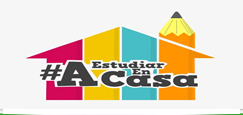                                                  Rancagua                           “Formando Técnicos para el mañana”                                   Unidad Técnico-Pedagógica RECEPCIÓN Y ALMACENAJE DE INSUMOS 3RO MEDIONombre: ________________________ Curso: _______ Fecha: ___________Profesor: FELIPE CAMPOS R.Semana del 25 al 29 de mayo de 2020OA5 Explicación del Concepto de los Tipos de Almacenamientos que existen, para conocer y diferenciar las diversas formas en que se almacenan los insumos de acuerdo a sus características.OBJETIVO DE LAS CLASES: Conocer el concepto y los diferentes tipos de almacenamiento que existen en el mercado y la importancia de conocer el almacenamiento de los insumos.ACTIVIDAD: Observe la Guía y Responda enviando un mail a los correos del profesor. En Caso de no contar con computador, en su cuaderno  copiar pregunta y respuesta, trabaje con lápiz pasta y letra clara, y enviar a través de fotografía al mail.recepcionyalmacenamiento18@gmail.comPREGUNTASResponda de forma clara y precisa las siguientes preguntas. Su respuesta será evaluada conforme al contenido de las clases. 1.- Explique con sus palabras los siguientes tipos de almacenamiento:Almacenamiento regional.Almacenamiento en bloque.Almacenamiento propio.Almacenamiento leasing.2.- Explique con sus palabras lo que comprende como almacenamiento de insumos.3.- ¿De acuerdo a o leído, por qué cree que es importante conocer el concepto de almacenamiento? fundamente su respuesta.4.- ¿Si ya conocemos la importancia de almacenar, explique y de ejemplos de cómo favorece el efectuar bien esta labor en una empresa u organización?Las Oportunidades No pasan, Las Creas”(Chris Grosser)BUENA SUERTE.